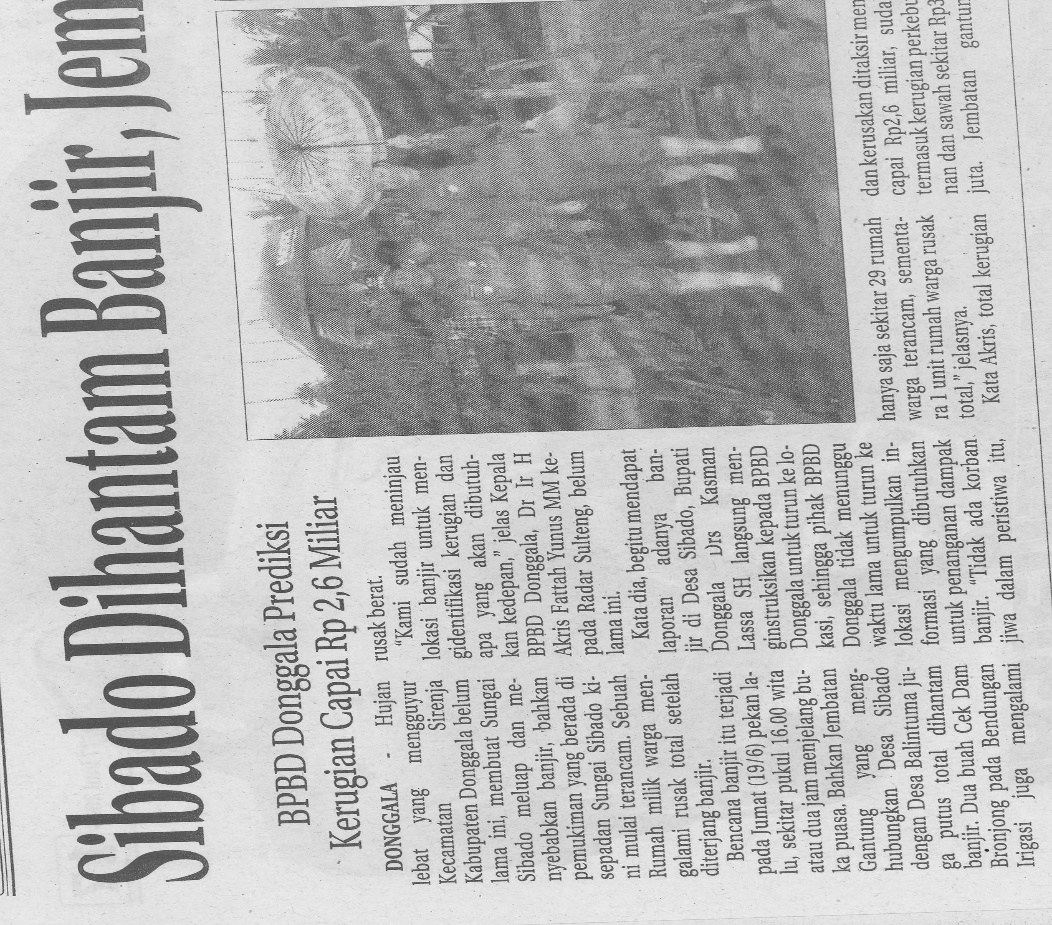 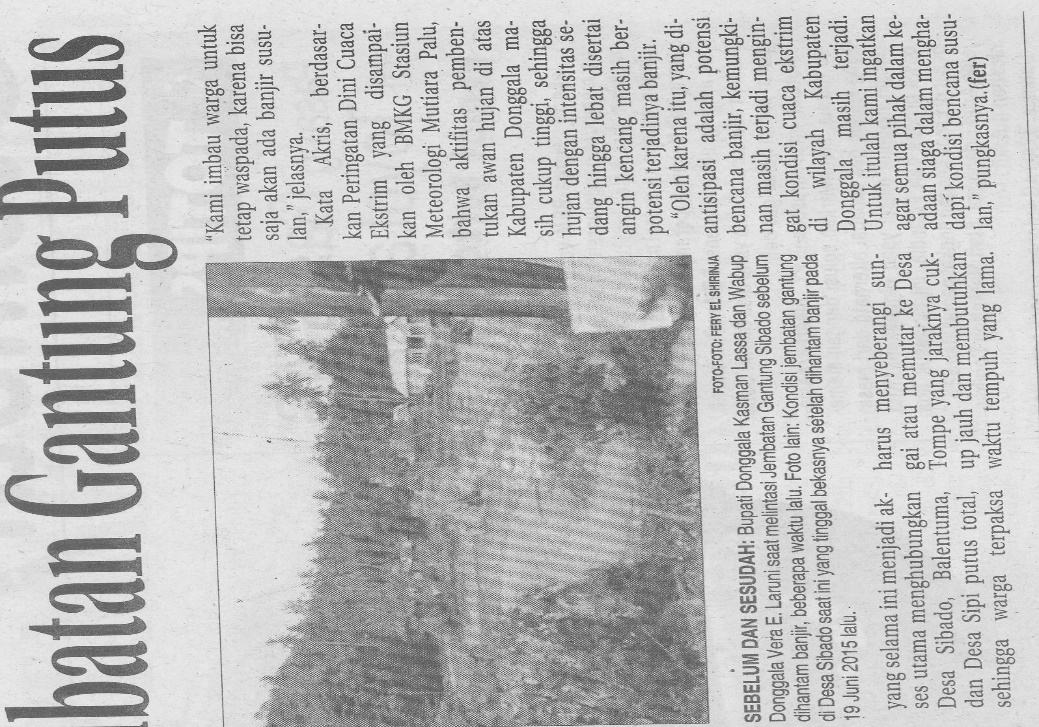 Harian    :Radar SultengKasubaudSulteng IHari, tanggal:Kamis, 26 Juni 2015KasubaudSulteng IKeterangan:Sibado Dihantam Banjir, Jembatan Gantung PutusKasubaudSulteng IEntitas:DonggalaKasubaudSulteng I